Supporting Your Wellbeing Are you in danger?If you or someone you are with is in immediate danger pleasePhone: 000OrGo to your nearest hospital emergency departmentLooking for online support and counselling for your wellbeing and mental health?You may find the following resources helpful.Kids Help Line	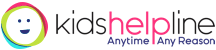 Phone: 1800 55 1800	Age Group: 5 to 25 yearsAbout: A private and confidential 24/7 phone and online counselling service for young people their family and friends.Link: kidshelpline WebChat CounsellingChat Online: 24/7Youth Beyond Blue	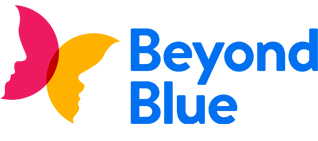 Phone: 1300 22 4636	Age Group: All agesAbout: 24/7 information and support to help everyone in Australia achieve their best possible mental health, wherever they live.Link: Welcome to Youth BeyondBlueChat Online: 3PM - Midnight1800RESPECT	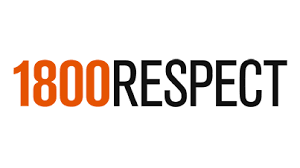 Phone: 1800 737 732	Age Group: All agesInterpreter: 13 14 50About: A confidential information, counselling and support service for people impacted by sexual assault, domestic or family violence and abuse.Link: 1800RESPECT Online ChatChat Online: 24/7headspace	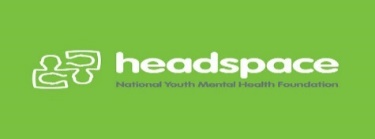 Phone: N/A	Age Group: 12 to 25 yearsAbout: A 24/7 online and telephone support and counselling service for young people, their families and friends.Link: Welcome to eheadspaceChat Online: Group chat 24/7, 1-on-1 chat 9AM - 1AM 7 days.Suicide Call Back Service	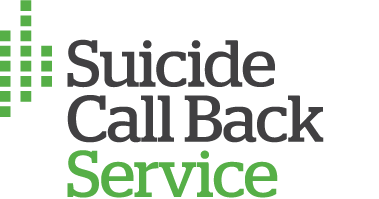 Phone: 1300 659 467	Age Group: All agesAbout: A 24/7 nationwide online counselling to people who are affected by suicide, experiencing thoughts of self-harm or suicide.Link: Suicide Call Back Service Online CounsellingChat Online & Video: 24/7Mental Health Line	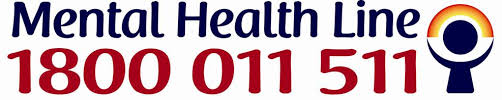 Phone: 1800 011 511	Age Group: All agesAbout: A mental health professional will answer your call about mental health concerns for you or someone you are concerned about including children, teens, adults and older people. Link: NSW Health Mental Health LinePhone: 24/7Looking for more information?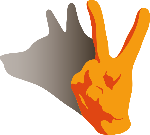 Black Dog Institute	About: Primary areas of mental health research and treatment include: depression, bipolar disorder, post-traumatic stress disorder (PTSD), anxiety, workplace mental health, adolescents and young people, suicide prevention, e-mental health, and positive psychology and wellbeing. Link: Black Dog Institute home pageReach Out	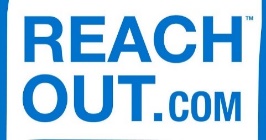 About: Our mission is to deliver innovative e-mental health services that enable young people to take control of their mental health and wellbeing.Link: Reachout.com home pageLooking for an app?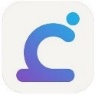 Calm Harm	About: Calm Harm provides tasks that help you resist or manage the urge to self-harm. You can add your own tasks too and it's completely private and password protected.Cost: Free 	Available: App Store & Google PlayClear Fear	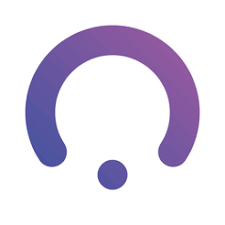 About: The fear of threat, or anxiety, is like a strong gust of wind. It drags you in and makes you want to fight it or run away. Instead, face your fear with the free Clear Fear app and learn to reduce the physical responses to threat as well as changing thoughts and behaviours and releasing emotions. Cost: Free 	Available: App Store & Google PlayReachOut Worry Time	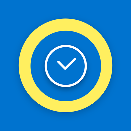 About: ReachOut Worry Time interrupts repetitive thinking by setting aside your worries until later, so you don't get caught up in them and can get on with your day. This means you can deal with worries once a day, rather than carrying them around with you 24/7 Cost: Free 	Available: App StoreReachOut Breathe	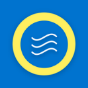 About: ReachOut Breathe helps you reduce the physical symptoms of stress and anxiety by slowing down your breathing and your heart rate with your iPhone Cost: Free 	Available: App StoreSmiling Mind	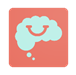 About: Smiling Mind is a meditation app for young people. It has been developed by a team of psychologists and uses mindfulness to boost calmness, contentment and clarity. Mindfulness meditation has been shown to help manage stress, resilience, anxiety, depression and improve general health and wellbeing. Cost: Free 	Available: App Store & Google Play